A Study on Rearing and Management of Pet Cat in Chittagong Metropolitan Area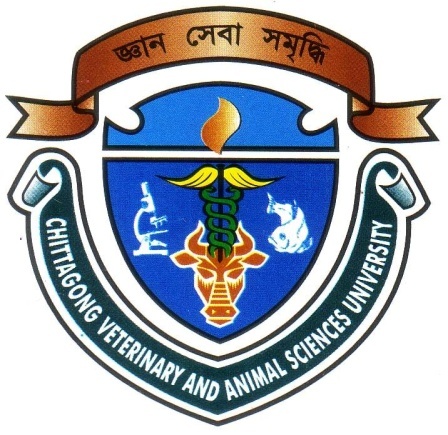 ByMohammad Abu TayyebIntern ID: F-51                           Roll No: 10/104, Registration No: 00514Session: 2009-2010A production report submitted in partial satisfaction of the requirements for the Degree ofDoctor of Veterinary MedicineChittagong Veterinary and Animal Sciences UniversityKhulshi, Chittagong-4225, BangladeshOctober,2016A Study on Rearing and Management of Pet Cat in Chittagong Metropolitan AreaBy                                         Mohammad Abu TayyebIntern ID: F-51Roll No: 10/104, Registration No: 00514Session: 2009-2010Approved as to style and content by                                    October, 2016Table of contentsContents                             							  PagesAbstract ………………………………………………………………………..….....VChapter 1: Introduction ………………………………………………………....….1-2Chapter 2: Materials and methods ……………………………………………........3-4       2.1 Study area …………………………………………………………………....3       2.2 Study period………………….........................................................................3       2.3 Collection of data ………………………………………………....................3       2.4 Data analysis……………………………………………………....................3Chapter 3: Results and Discussion ……………………………………………….5-09Limitations…………………………………………………………………………..10Conclusion ………………………………………………………………………….11References ………………………………………………………………………12-13Acknowledgement …………………………………………………………...….….14Brief biography ……………………………………………………………………..15Annex -1 …………………………………………………………………......….16-18List of FiguresFig 1: Local cat eating from floor…………………………………………………4Fig 2: Local cat resting in a basket………………………………………………..4Fig 3: A Persian cat sitting in floor………………………………………………..4List of TablesTable 1: Data analysis of housing of pet dog………………………………………5Table 2: Data analysis on feeding of pet cat……………………………………....6Table 3: Data analysis on hygienic status of pet cat……………………………....7Table 4: Data analysis on breeding management of pet cat……………………….8Table 5: Data analysis on disease management of pet cat………………………...9AbstractThe study was carried out to observe rearing and management of 20 domesticated  pet cat regarding housing, feeding, hygienic status, breeding and disease control at Chittagong Metropolitan area from August, 2016 to October, 2016. During this study, a questionnaire is prepared for the collection of data on rearing and management of pet cat to analyze the recorded data. In this study, 40% data was collected from Chawkbazar, 30% from Khulsi, 20% from Agrabad and 10% from Bayezid thana. 60% of the cat is male and 40% is female. Among them, 80% breed is local and 20% breed is Persian. 70% of the cat’s BCS is 4, 20% cat’s BCS is 3 and 10% is 2.Most of the cat’s age is one to two year (80%). The housing system of the study was good. In most cases, ventilation status, drainage status and cleanliness of the house is good. The disease management status is also good. Here, about 65% cat was vaccinated and 55% cat was treated by anthelmintics. In 90% of the cases no mortality was found previously.  Key words: Breeding, metropolitan, vaccinated, BCS, anthelmintics.